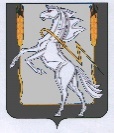 Совет депутатов Рощинского сельского поселенияСосновского муниципального района Челябинской областичетвертого созыва Р Е Ш Е Н И Е от 22 ноября 2022 года № 167О внесении изменений в Решение №198 от 25.04.2013г.«Об установлении размера дохода, приходящегося на члена семьи, и стоимости имущества, находящегося в собственности членов семьи и подлежащего налогообложению, признанию граждан малоимущими в целях предоставления им по договорам социального найма жилых помещений муниципального жилищного фонда Рощинского сельского поселения»      В целях признания граждан малоимущими и предоставления им по договорам социального найма жилых помещений муниципального жилищного фонда, во исполнение пункта 2 части 1 статьи 14 Жилищного кодекса Российской Федерации, статьи 15 Закона Челябинской области № 400-30 "О порядке определения размера дохода, приходящегося на каждого члена семьи, и стоимости имущества, находящегося в собственности членов семьи и подлежащего налогообложению, и признания граждан малоимущими в целях предоставления им по договорам социального найма жилых помещений муниципального жилищного фонда", Совет депутатов Рощинского поселенияРЕШАЕТ:Изложить в новой редакции:1.пункт 2 Решения №198 от 25.04.2013 года «Об установлении размера дохода, приходящегося на члена семьи, и стоимости имущества, находящегося в собственности членов семьи и подлежащего налогообложению, признанию граждан малоимущими в целях предоставления им по договорам социального найма жилых помещений муниципального жилищного фонда Рощинского сельского поселения»: «2. Установить стоимость имущества, находящегося в собственности всех членов семьи и подлежащего налогообложению, на момент подачи заявления о постановке на учет в качестве нуждающихся в жилых помещениях, предоставляемых по договорам социального найма из муниципального жилищного фонда, в размере менее 30 процентов стоимости жилого помещения, подлежащего предоставлению. Стоимость жилого помещения, подлежащего предоставлению, определяется путем умножения нормы предоставления площади жилого помещения, количества членов семьи, среднерыночной стоимости одного квадратного метра общей площади жилого помещения, утвержденной приказом №773/пр от 20.09.2022 г. Министерства строительства и жилищно-коммунального хозяйства Российской Федерации.».2.Ответственность за исполнение настоящего решения возложить на специалиста по организационно хозяйственной деятельности администрации Рощинского сельского поселения.3. Опубликовать данное решение в информационном бюллетене «Сосновская Нива» и разместить на официальном сайте администрации Рощинского сельского поселения roshinskoe.eps74.ru.4.Настоящее решение вступает в силу со дня подписания.     Председатель Совета депутатов     Рощинского сельского поселения                              __________ С.Ю. Волосникова                                                         